Prénom : 																							Ordinateur n° …Langage informatique : Lightbot( https://lightbot.com/flash.html )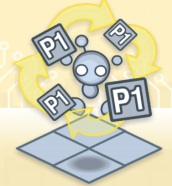 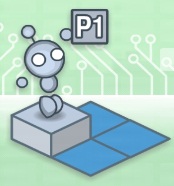 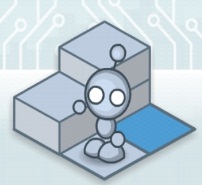 Qu’est-ce qu’une procédure ?………………………………………………………………………………………………………………………………………………………………………………………………..………………………………………………………………………………………………………………………………………………………………………………………………..………………………………………………………………………………………………………………………………………………………………………………………………..Qu’est-ce qu’une boucle ?………………………………………………………………………………………………………………………………………………………………………………………………..………………………………………………………………………………………………………………………………………………………………………………………………..………………………………………………………………………………………………………………………………………………………………………………………………..12345678123456123456Nombre d’instructions